展览会商旅服务各位嘉宾：欢迎参加“第36届国际玩具及教育产品（深圳）展览会”，北京惠易行商务服务有限公司是本届展览会指定商务接待单位，通过以下系统订购酒店的客人可享受参展特供价，此价格包含早餐及展馆摆渡班车，祝您参会愉快！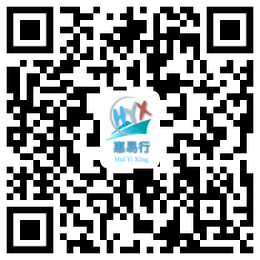 联系人：梁明 13439806207（微信同号）电话：010-84126190邮箱：liangming@myhuiyi.cn酒店预订：微信端预订请扫描右上方二维码；PC端预订请登录网站https://www.myhuiyi.cn/expos/1000126注：1、上述价格包含服务费及税项，如有价格调整将不另行通知,更多酒店请查看链接。办理入住时请在酒店前台出示身份证，每间房最多可入住两名成年人，未成年人入住需有成人陪同。请在入住当日12:00后办理入住，如需提前入住请预订前一日房间。住宿发票由北京惠易行商务服务有限公司提供，请付款后主动填写发票信息。如需公对公转账付款，请联系客服办理。酒店名称酒店地址星级单间标间早餐交通距展馆距离慕思健康睡眠酒店福海街道展城社区福园二路联和工业园B3栋B4栋B5栋四星568568双早班车1.2公里夏威夷国际酒店（深圳福园会展店）宝安区 福永和社区福园二路创峰数码科技园C1栋四星488488双早无车0.6公里夏威夷国际酒店(深圳和平会展店)宝安区 福永镇和平桥和路318号四星468468双早无车1.2公里深圳昌达国际酒店沙井街道和一社区锦程路新三洋工业区3栋一层-七层四星408408双早无车3公里深圳骏逸凯迪酒店宝安区 沙井街道大王山工业二路1号四星398398双早班车3.6公里深圳鸿利来酒店宝安区 福永大道7号正风大厦三星278278双早地铁7.4公里